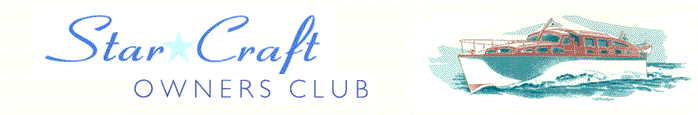 Boat Archives  -  ‘DERELYN’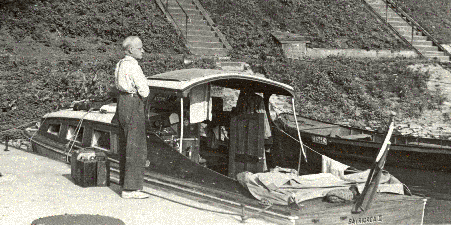 Do you know more about this boat? Tell us!HistoryLength25’Prior NamesBatriorca II, Purley WayYear BuiltCirca 1946/1947Build No.Beam7’6Hull ConstructionDouble diagonal mahoganyDraft2’6Deck ConstructionEngine MakeTwin Vosper 45 V8 enginesSuperstructure StyleEngine SizeNumber of BerthsEngine Fuel TypeDieselLocationOriginally named BATRIORCA II.One of the very early 25 footers, circa 1948 or before.1959 Registered to T H Plumridge - LLOYDS REG No 1783 in 1958 Later owned by D.W. Adamson in 1960s  - SOURCE: Stan Tims.Lloyds #1820 (1959).